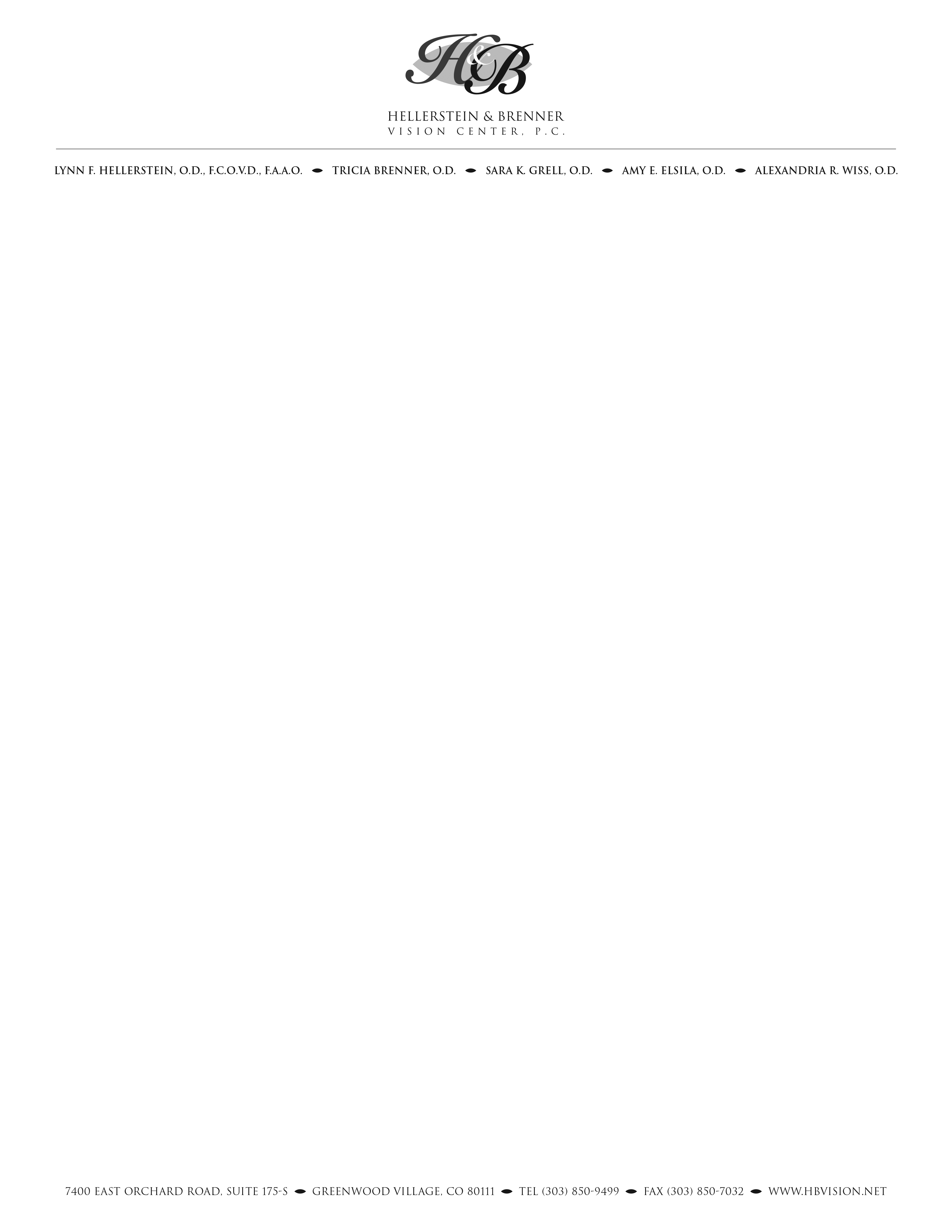 
Visual Processing & Academics References (2018) Vision & Learning Eide, B & F. (2006).  The Mislabeled child.  : HyperionEide, B& F.  (2011). The Dyslexic Advantage: Unlocking the Hidden Potential of the Dyslexic Brain.  NY, NY:Hudson Street Press.Fishman-McCaffrey, B.I. , & Dunnigan, P., & Hellerstein, L.F. (2011).  See It. Say It. Do It! ORGANIZE IT!  Centennial, CO: HiClear Publishing LLCFurth, H & Wachs, H.  (1972). Thinking Goes to School.  USA: Oxford University PressHellerstein, L.F. (2010). See It. Say It. Do It!:  The Parent’s & Teacher’s Action Guide to Creating Successful Students & Confident Kids.  Centennial, CO: HiClear Publishing LLCJohnson, Katie (2014).  Red Flags for Teachers. AJ Business Design & Publishing CenterMedina, J. (2009). Brain Rules. Seattle, WA: Pear PressOptometric Care of the Struggling Student for parents, educators and other professionals- American Academy of Optometry Aug. 2013  Rosen, W.  The Hidden Link Between Vision and Learning:  Why Millions of Learning-Disabled Children Are Misdiagnosed.  Roman & Littlefield. Maryland. 2016Silverman, L.  (2002). The Visual-Spatial Identifier- Upside Down Brilliance; Glendale, CO: DeLeon PublishingWillis J. (2008). How Your Child Learns Best: Brain-Friendly Strategies You Can Use to Ignite Your Child's Learning and Increase School Success.  : Sourcebooks Inc.VisionBarry, S.  (2009).  Fixing My Gaze.  :  Basic BooksCook, D.  (2004)  When Your Child Struggles: The Myths of 20/20 Vision.  Invision PressLemer, P. (2014) Outsmarting Autism.  Word Association Publishers.   Tarentum, PAPress, L.  (2008).   Applied Concepts in Vision Therapy.  :  OEP.Scheiman, M,  et al.  (2008).  Randomized Clinical Trial of Treatments for Symptomatic Convergence Insufficiency in Children. ArchOphthalmol, 126(10):1336-1349.VisualizationBandler, R.  (1985).  Using your Brain for a Change.  Boulder, CO: Real People PressCanfield, J.  (2005).  The Success Principles.:  Harpers Collins PublishersFarnsworth, C. (1997). See It & Sink It.  NY, NY: Harper Collins Publishers, E.  (1981).   Visual Imagery—An Optometric Approach. Santa Ana, CA: OEPHellerstein, L.F. (2018) Expand Your Vision Beyond Sight.  Centennial, CO: HiClear Publishing LLCHellerstein, L.F. (2013) 50 Tips to Improve Your Sports Performance.  Centennial, CO: HiClear Publishing LLCLampert, L. (1998). The Pro’s Edge.  Saturn Press, E.  (1980).  How to Use Your Power of Visualization.  : OEPPorter, K.  (1990) Visual Athletics. Wm.C. PublishersReznick, C. (2009).  The Power of Your Child's Imagination: How to Transform Stress and Anxiety into Joy and Success.  NY, NY: Penguin GroupSandella, D. (2010) Releasing the Inner Magician.  Denver, CO:  RIMInstitute.comWebsitesCollege of Optometrists in Vision Development, certifying body in vision development & vision therapy:  http://www.covd.orgwww.VisionHelp.wordpress.com- Frequent updated stories, research on book reviews on what’s new in the world of vision Neuro-Optometric Rehabilitation – A multi-disciplinary organization involved with rehabilitation of patients with vision problems from brain injury:  http://noravisionrehab.com/